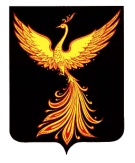 АДМИНИСТРАЦИЯПАЛЕХСКОГО МУНИЦИПАЛЬНОГО РАЙОНА_______________________________________________________________ПОСТАНОВЛЕНИЕот ___12.2018  № _____-пО внесении изменений в постановление администрацииПалехского муниципального района от 11.05.2017 № 290-п «Об особо охраняемых природных территориях местного значения»В соответствии с Федеральным законом от 14 марта 1995 года № 33-ФЗ «Об особо охраняемых природных территориях», Федеральным законом от 6 октября 2003 года № 131-ФЗ «Об общих принципах организации местного самоуправления в Российской Федерации», в целях организации, охраны и использования особо охраняемых природных территорий местного значения на территории Палехского муниципального района, руководствуясь Уставом Палехского муниципального района, администрация Палехского муниципального района постановляет:1. Внести в постановление администрации Палехского муниципального района от 11.05.2017 № 290-п «Об особо охраняемых природных территориях местного значения» следующие изменения: 1.1 Подпункт 3 пункта 4.2. раздела 4 Положения «об организации, охране и использовании особо охраняемых природных территорий местного значения Палехского муниципального района» изложить в следующей редакции:«сведения о границах такой территории, которые должны содержать графическое описание местоположения границ такой территории, перечень координат характерных точек этих границ в системе координат, используемой для ведения Единого государственного реестра недвижимости»;1.2. Пункт 9 Положения «об организации, охране и использовании особо охраняемых природных территорий местного значения Палехского муниципального района» изложить в новой редакции:«9. Порядок посещения особо охраняемых природных территорий9.1. Посещение физическими лицами особо охраняемых природных территорий осуществляется в соответствии с установленным для таких территорий режимом особой охраны.9.2. Физические лица, не проживающие в населенных пунктах, расположенных в границах особо охраняемых природных территорий, могут посещать такие территории бесплатно или за плату. Порядок определения указанной платы, а также случаи освобождения от взимания платы устанавливаются Правительством Российской Федерации».1.3. Дополнить Положение «об организации, охране и использовании особо охраняемых природных территорий местного значения Палехского муниципального района» пунктом 10 следующего содержания:«10. Ответственность за нарушение режима особой охраны особо охраняемых природных территорий местного значения.10.1. Нарушение установленного режима охраны особо охраняемых природных территорий поселения влечет за собой ответственность, установленную законодательством Российской Федерации;10.2. Вред, причиненный природным объектам и комплексам в границах особо охраняемых природных территорий местного значения, подлежит возмещению в соответствии с порядком, установленным законодательством Российской Федерации».2. Контроль за выполнением настоящего постановления возложить на первого заместителя Главы администрации Палехского муниципального     района С.И. Кузнецову.3. Разместить постановление на официальном сайте Палехского муниципального района в сети «Интернет» и опубликовать в информационном бюллетене органов местного самоуправления Палехского муниципального района.Приложение к постановлениюадминистрации Палехского муниципального районаот  __________ № ___ -пПриложение к постановлениюадминистрации Палехского муниципального районаот  11.05.2017 № 290 -пПоложениеоб организации, охране и использовании особо охраняемых природных территорий местного значения Палехского муниципального района Настоящее Положение регулирует отношения в сфере организации,  охраны и использования особо охраняемых природных территорий местного значения Палехского муниципального района (далее – особо охраняемые природные территории местного значения).1. Особо охраняемые природные территории местного значения1.1. Особо охраняемые природные территории - участки земли, водной поверхности и воздушного пространства над ними, где располагаются природные комплексы и объекты, которые имеют особое природоохранное, научное, культурное, эстетическое, рекреационное и оздоровительное значение, которые изъяты решением органов местного самоуправления  Палехского муниципального района полностью или частично из хозяйственного использования и для которых установлен режим особой охраны.1.2. На территории Палехского муниципального района различаются следующие категории особо охраняемых природных территорий местного значения:1) туристско-рекреационные местности;2) охраняемые природные комплексы.1.3. Туристско-рекреационные местности - особо охраняемые природные территории местного значения, созданные с целью сохранения и обеспечения рационального использования природных и антропогенных ландшафтов, имеющих высокий потенциал использования в туристических и рекреационных целях.1.4. Охраняемые природные комплексы - особо охраняемые природные территории местного значения, созданные с целью охраны ландшафтного, геологического и биологического разнообразия, сохранения геокомплексов, наземных и водных экосистем, объектов историко-культурного наследия, геологических, археологических и исторических памятников.1.5. Особо охраняемые природные территории учитываются при разработке правил землепользования и застройки, схем территориального планирования, схем землеустройства, генеральных планов поселения, материалов лесоустройства.2. Полномочия органов местного самоуправления Палехского муниципального района2.1. К ведению Совета Палехского муниципального района в области особо охраняемых природных территорий относится:1) утверждение средств в бюджете Палехского муниципального района на организацию, охрану и использование особо охраняемых природных территорий местного значения Палехского муниципального района;2) определение органов местного самоуправления, уполномоченных на осуществление муниципального контроля в области охраны и использования особо охраняемых природных территорий местного значения, перечня должностных лиц органа муниципального контроля особо охраняемых природных территорий, с указанием их полномочий.2.2. К ведению администрации Палехского муниципального района в области особо охраняемых природных территорий относится:1) принятие решений об образовании, упразднении и реорганизации особо охраняемых природных территорий местного значения;2) утверждение положений об особо охраняемых территориях местного значения;3) утверждение и изменение границ и определение режима особой охраны особо охраняемых природных территорий местного значения;4) управление и контроль в области охраны и использования особо охраняемых природных территорий местного значения;5) обеспечение охраны особо охраняемых природных территорий местного значения;6) осуществление муниципального контроля в области охраны и использования особо охраняемых природных территорий местного значения.3. Организация особо охраняемых природных территорий местного значения3.1. Особо охраняемые природные территории местного значения образуются администрацией Палехского муниципального района по предложениям федеральных органов государственной власти, органов государственной власти Ивановской области, органов местного самоуправления, граждан, индивидуальных предпринимателей, юридических лиц.3.2. Особо охраняемые природные территории местного значения создаются только на земельных участках, находящихся в собственности Палехского муниципального района.3.3. В случае, если создаваемая особо охраняемая природная территория местного значения будет занимать более чем пять процентов от общей площади земельных участков, находящихся в собственности Палехского муниципального района, решение о создании особо охраняемой природной территории администрация  Палехского муниципального района согласовывает с уполномоченным органом государственной власти Ивановской области.3.4. В целях организации особо охраняемой природной территории местного значения администрация Палехского муниципального района осуществляет подготовку материалов, обосновывающих образование особо охраняемой природной территории, которые должны содержать:1) материалы комплексного экологического обследования участков территорий, обосновывающие придание этим территориям правового статуса особо охраняемых природных территорий местного значения;2) проект постановления администрации Палехского муниципального района об образовании особо охраняемой природной территории местного значения;3) проект положения об особо охраняемой природной территории местного значения;4	) экспликацию земель (земельных участков), включаемых в особо охраняемую природную территорию;5) расчет необходимого объема финансирования для обеспечения образования, функционирования и охраны особо охраняемой природной территории.6) согласование с уполномоченным органом государственной власти Ивановской области, в случае, предусмотренном пунктом 3.3. настоящего Положения.3.5. Материалы комплексного экологического обследования участков территорий, обосновывающие придание этим территориям правового статуса особо охраняемых природных территорий местного значения, включают:1) пояснительную записку с обоснованием необходимости образования особо охраняемой природной территории;2) сведения о местонахождении, площади, рекомендуемой категории предполагаемой особо охраняемой природной территории местного значения;3) карту (схему) с описанием границ предполагаемой особо охраняемой природной территории местного значения.4) сведения о ландшафтах, о составе и характере растительности, животном мире, водных, минеральных и других природных ресурсах, находящихся в границах предполагаемой особо охраняемой природной территории местного значения;5) данные о наличии на территории местопроизрастаний, местообитаний редких и находящихся под угрозой исчезновения видов растений и животных, занесенных в Красную книгу Российской Федерации и Красную книгу Ивановской области и подлежащих особой охране;7) иные сведения о природных, историко-культурных и других объектах в границах предполагаемой особо охраняемой природной территории местного значения, нуждающихся в особой охране.3.6. Особо охраняемая природная территория местного значения считается образованной со дня вступления в силу постановления администрации Палехского муниципального района о ее организации, утверждении положения об особо охраняемой природной территории, описании ее границ.3.7. Границы особо охраняемых природных территорий местного значения обозначаются на местности аншлагами, специальными информационными знаками.3.8. Сведения об установлении или изменении границ особо охраняемой природной территории местного значения вносятся в Единый государственный реестр недвижимости в соответствии с Федеральным законом от 13 июля 2015 года № 218-ФЗ «О государственной регистрации недвижимости».4. Положение об особо охраняемой природной территории местного значения4.1. Положение об особо охраняемой природной территории местного значения утверждается администрацией Палехского муниципального района.4.2. Положение об особо охраняемой природной территории местного значения должно содержать:1) наименование особо охраняемой природной территории местного значения, цель ее образования и категорию;2) срок, на который образуется данная особо охраняемая природная территория местного значения (в случае установления данного срока);3)сведения о границах такой территории, которые должны содержать графическое описание местоположения границ такой территории, перечень координат характерных точек этих границ в системе координат, используемой для ведения Единого государственного реестра недвижимости;4) режим особой охраны (разрешенное использование) особо охраняемой природной территории местного значения;5) характеристику (описание) особо охраняемой природной территории местного значения;6) сведения об органе, осуществляющем охрану, содержание и использование особо охраняемой природной территории местного значения.5. Реорганизация особо охраняемых природных территорий местного значения5.1. Реорганизацией особо охраняемых природных территорий местного значения является объединение двух и более особо охраняемых природных территорий одной и той же категории, изменение границ, изменение категории особо охраняемой природной территории.5.2. Реорганизация особо охраняемых природных территорий местного значения осуществляется администрацией Палехского муниципального района по предложениям федеральных органов государственной власти, органов государственной власти Ивановской области, органов местного самоуправления, граждан, индивидуальных предпринимателей, юридических лиц.5.3. Материалы, обосновывающие реорганизацию особо охраняемых природных территорий местного значения, должны содержать:1) пояснительную записку, содержащую обоснование необходимости реорганизации данной особо охраняемой природной территории местного значения;2) проект постановления администрации Палехского муниципального района о реорганизации особо охраняемой природной территории местного значения;3) картографический материал (схемы) с указанием границ территорий до и после реорганизации и границ функциональных зон (в случае планируемого изменения границ);4) проект нового положения об особо охраняемой природной территории местного значения;5) материалы комплексного экологического обследования участков территорий, обосновывающие реорганизацию особо охраняемой природной территории местного значения.5.4. Подготовку материалов, обосновывающих целесообразность реорганизации конкретной особо охраняемой территории (территорий) местного значения, организует администрация Палехского муниципального района.6. Упразднение особо охраняемых природных территорий местного значения6.1. Особо охраняемые природные территории местного значения могут быть упразднены по следующим основаниям:1) по истечении установленного срока функционирования особо охраняемой природной территории при условии достижения целей, для осуществления которых на территории устанавливался режим особой охраны (для особо охраняемых природных территорий, учреждаемых на определенный срок);2) в случае включения особо охраняемой природной территории местного значения в состав особо охраняемой природной территории федерального или регионального значения;3) в случае нецелесообразности сохранения режима особой охраны (если подлежавшие особой охране объекты утрачены и не могут быть восстановлены либо такие объекты более не нуждаются в особой охране).6.2. Упразднение особо охраняемых природных территорий местного значения осуществляется администрацией Палехского муниципального района по результатам анализа природоохранной деятельности на особо охраняемой природной территории местного значения, а также по предложениям федеральных органов государственной власти, органов государственной власти Ивановской области, органов местного самоуправления, граждан, индивидуальных предпринимателей, юридических лиц.6.3. Материалы, обосновывающие упразднение особо охраняемых природных территорий местного значения, должны содержать:1) пояснительную записку, содержащую обоснование целесообразности упразднения особо охраняемой природной территории местного значения;2) материалы комплексного экологического обследования особо охраняемой природной территории местного значения в случаях, предусмотренных подпунктами 1 и 3 пункта 6.1. настоящего Положения;3) проект постановления администрации Палехского муниципального района об упразднении особо охраняемой природной территории местного значения;6.4. Подготовку материалов, обосновывающих целесообразность упразднения особо охраняемой природной территории местного значения, организует администрация Палехского муниципального района.7. Использование и охрана особо охраняемых природных территорий местного значения7.1. Использование особо охраняемых природных территорий местного значения, осуществление хозяйственной и иной деятельности на ней допускается с учетом разрешенного использования, установленного соответствующим положением об особо охраняемой природной территории местного значения Палехского муниципального района.7.2. Охрана особо охраняемых природных территорий местного значения, в том числе муниципальный контроль в области охраны и использования особо охраняемых природных территорий местного значения осуществляется администрацией Палехского муниципального района.7.3. Охрана особо охраняемых природных территорий местного значения осуществляется в целях сохранения и восстановления охраняемых природных комплексов и объектов, обеспечения соблюдения гражданами, индивидуальными предпринимателями, юридическими лицами режима особой охраны особо охраняемых природных территорий. 7.4. Порядок осуществления муниципального контроля в области охраны и использования особо охраняемых природных территорий местного значения Палехского муниципального района устанавливается администрацией Палехского муниципального района.8. Финансирование особо охраняемых природных территорий местного значения8.1. Финансирование расходов на организацию, охрану и использование особо охраняемых природных территорий местного значения осуществляется за счет средств местного бюджета, а также иных не запрещенных законодательством Российской Федерации источников.9. Порядок посещения особо охраняемых природных территорий9.1. Посещение физическими лицами особо охраняемых природных территорий осуществляется в соответствии с установленным для таких территорий режимом особой охраны.9.2. Физические лица, не проживающие в населенных пунктах, расположенных в границах особо охраняемых природных территорий, могут посещать такие территории бесплатно или за плату. Порядок определения указанной платы, а также случаи освобождения от взимания платы устанавливаются Правительством Российской Федерации.10. Ответственность за нарушение режима особой охраны особо охраняемых природных территорий местного значения10.1. Нарушение установленного режима охраны особо охраняемых природных территорий поселения влечет за собой ответственность, установленную законодательством Российской Федерации.10.2. Вред, причиненный природным объектам и комплексам в границах особо охраняемых природных территорий местного значения, подлежит возмещению в соответствии с порядком, установленным законодательством Российской Федерации.Глава Палехскогомуниципального районаИ.В. Старкин